AusschreibungstextPE100 T-Kreuzstück für Hydrantenanschluss mit nennweiten-gleichen FlanschanschlüssenAllgemeine VorbemerkungDie anzubietenden Formteile müssen aus Material entsprechend der PE100+ Association hergestellt sein und hinsichtlich Dimensionen, Toleranzen und Güteanforderungen der DIN EN 12201 entsprechen. Der Nachweis der Herstellung auf Basis eines Qualitätssicherungssystems nach DIN EN ISO 9001 ist zu erbringen. Für alle Formteile ist ein Zeugnis nach DIN EN 10204 vom Hersteller vorzulegen. Der Formteilkörper muss im Spritzgießverfahren alternativ auch bei aufwändigeren Strukturen aus einem Stück homogenen Halbzeugs hergestellt sein, um die erforderliche Verstärkung und somit hohe Stabilität des Formteils zu gewährleisten. Aus Wickelstab hergestellte Halbzeuge oder andere nachträglich aufgebrachte Verstärkungen sind nicht zulässig.Die Spitzenden sind in langer Form auszuführen, um sowohl eine HE-Stumpfschweißung als auch eine HW-Schweißung ausführen zu können.Die PE100-Sonderflansche mit EPDM-O-Ring im HE-Stumpfschweißverfahren anzuschweißen; der Innenwulst ist zu entfernen. Der Hinterlegflansch ist aus kunststoffbeschichtetem Stahl herzustellen.Der Hydranten-Anschlussflansch muss nennweitengleich nach DN 80 bzw. DN 100 gemäß DIN EN 1092-1 ausgelegt sein und einen auf die Last des Hydranten ausgelegten nach außen verstärkten Schweißnahtbereich  aufweisen; DN 80 -> 110 mm Außendurchmesser sowie DN 100 -> 135 mm Außendurchmesser. Der Hinterlegflansch ist aus korrosionsfreiem, faserverstärktem Kunststoff hergestellt, stützt den PE-Bund von außen und weist eine Tellerfederfunktion auf, die die Vorspannung nach Anziehen der Schrauben aufrechterhält.Die Flanschanschlüsse müssen nennweitengleich und das Bohrbild nach DIN EN 1092-1 PN 10 bzw. PN 16 ausgelegt sein. Optional erhältliche Ausführungen: Auslegung nach DIN EN 1092-1 PN 25, Edelstahl-Hinterlegflansch, verzinkter Hinterlegflansch, flachdichtend ohne Nut und O-Ring oder mit Langlöchern im PE-Bund für eine perfekte Ausrichtung der anzuschließenden Armaturen.Normen/RichtlinienDIN EN 12201, DIN EN 1092-1, DVS 2207, DVS 2210, DIN EN 10204, DIN EN ISO 9001, DIN EN ISO 50001, DVGW W 400-2, DVGW GW 335Zulassungen/ZertifikateAbnahmeprüfzeugnis 3.1 nach DIN EN ISO 10204 am Halbzeug vom verarbeiteten Rohstoff mit Angabe von MFR und OIT; nur PE100 Material gem. PE100+ AssociationHersteller zertifiziert nach ISO 9001:2015 und ISO 50001:2011Hersteller:Reinert-Ritz GmbH oder gleichwertigLeistungsbeschreibung:PE100 T-Kreuzstück für Hydrantenanschluss, druckklassengerecht, mit an einem Durchgang und am Abgang angeschweißtem, nennweitengleichem Sonderflansch versehen, gebohrt nach DIN EN 1092-1 Durchgang d1:      DN ... d ... SDR … PN ...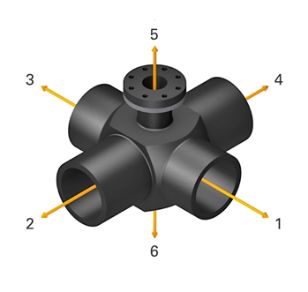 Abgang d2:           d ... SDR ... , lang für E-MuffeDurchgang d3:     d ... SDR ... , lang für E-MuffeAbgang d5:           DN ... d ... x ... mm PN ...Liefernachweis:Reinert-Ritz GmbHErnst-Heinkel-Straße 248531 NordhornTel.: +49 5921 8347-0Fax: +49 5921 8347-25www.reinert-ritz.deEmail: contact@reinert-ritz.com